No. 17	p. 869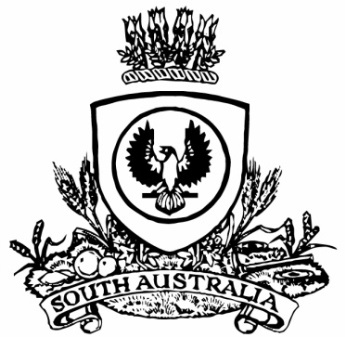 THE SOUTH AUSTRALIANGOVERNMENT GAZETTEPublished by AuthorityAdelaide, Thursday, 17 March 2022ContentsState Government InstrumentsAssociations Incorporation Act 1985Section 43ADeregistration of AssociationsNOTICE is hereby given that the Corporate Affairs Commission approves the applications for deregistration received from the associations named below pursuant to section 43A of the Associations Incorporation Act, 1985.  Deregistration takes effect on the date of publication of this notice.ADELAIDE CONSORTIUM FOR MATHEMATICS EDUCATION INCORPORATEDADELAIDE PISTOL ARMS COLLECTORS CLUB INCORPORATEDADELAIDE USUI REIKI CENTRE INCORPORATEDAMAZING KIDS CHILDREN CENTRE INCORPORATEDAUSTRALIAN KABUKI SYNDROME ASSOCIATION INCORPORATEDAUSTRALIAN TAEKWONDO UNION INCORPORATEDBAY-VIEW SPORTING & SOCIAL CLUB INCORPORATEDBELAIR PARK GOLF CLUB INCORPORATEDBLACKWOOD OVER FIFTIES CLUB INCORPORATATEDBMX SA INCORPORATEDBRAMFIELD AND DISTRICTS REGROWTH ASSOCIATION INCORPORATEDCOMBINED PROBUS CLUB OF EDEN HILLS INCORPORATEDCOMMUNITY ACTION FOR SUSTAINABILITY INCORPORATEDCONTINENCE FOUNDATION OF AUSTRALIA - SOUTH AUSTRALIAN BRANCH INCORPORATEDEAST ROXBY NETBALL CLUB INCORPORATEDELIZABETH SCOTTISH CLUB INCORPORATEDFLEURIEU BIENNALE INCORPORATEDFOUL PLAY INCORPORATEDFRANCES FOLK GATHERING INCORPORATEDFRIENDS OF PORT HUGHES INCORPORATEDHAPPY KIDZ PARENTS AND FRIENDS ASSOCIATION INCORPORATEDHEALTHY RIVERS INCORPORATEDHILLSVIEW VILLAGE RESIDENTS ASSOCIATION INCORPORATEDKALI BHAVAN INCORPORATEDKENSINGTON CONTRACT BRIDGE CLUB INCORPORATEDKIWANIS CLUB OF REEDBEDS INCORPORATEDLANEWAY YOUTH INCORPORATEDLIFE CENTRE TUMBY BAY INCORPORATEDLIONS CLUBS INTERNATIONAL DISTRICT 201 S1 INCORPORATEDLIVE STORY INCORPORATEDMAREMMA RESCUE SOUTH AUSTRALIA INCORPORATEDMID WEST NETBALL ASSOCIATION INCORPORATEDMITCHAM BAPTIST CHURCH INCORPORATEDMURRAY BRIDGE HOMING CLUB INCORPORATEDNATIONAL SENIORS AUSTRALIA EVENING BRANCH SA INCORPORATEDMCCRACKEN COUNTRY CLUB INCORPORATEDNATIONAL SENIORS AUSTRALIA EVENING BRANCH SA INCORPORATEDNOARLUNGA CENTRE CHURCH OF CHRIST COMMUNITY CARE INCORPORATEDNORUYELO INCORPORATEDPARADISE RAILWAY INCORPORATEDPOINT TURTON SAILING CLUB INCORPORATEDPORT PIRIE & DISTRICTS ORCHID CLUB INCORPORATEDPROBUS CLUB OF VICTOR HARBOR INCORPORATEDRAW MILK ADVOCACY ASSOCIATION SA INCORPORATEDROOH PUNJAB DI ADELAIDE INCORPORATEDROTARY CLUB OF HALLETT COVE INCORPORATEDSAVE OUR SUBURBS- ADELAIDE INCORPORATED STUART GROVE RETIREMENT VILLAGE RESIDENTS' ASSOCIATIONS INCORPORATEDST. JOHN'S EVANGELICAL LUTHERAN CHURCH, TAPLAN INCORPORATEDSOUTH AUSTRALIAN INDOOR FLYERS INCORPORATEDSOUTH COAST BOATING ASSOCIATION INCORPORATEDSOUTHCOAST CHRISTIAN CHURCH INCORPORATEDSOUTHERN HILLS PONY CLUB INCORPORATEDSUPERCYCLE INCORPORATEDTAILEM INFO STATION ASSOCIAITION INCORPORATEDTHE ADELAIDE DICKENS FELLOWSHIP INCORPORATEDTHE FUSO DEALERS NATIONAL DEALER COUNCIL INCORPORATEDTHE HEYSEN COURT VILLAGE RESIDENTS' ASSOCIATION INCORPORATEDTHE KANGAROO ISLAND FLORA AND FAUNA CLUB INCORPORATEDTHE MINDA COMMUNITY HOUSING ASSOCIATION INCORPORATEDTHE NATIONAL ASSOCIATION OF MOBILE SERVICES FOR RURAL AND REMOTE FAMILIES AND CHILDREN INCORPORATEDTHE PENGUIN CLUB OF AUSTRALIA (SOUTH AUSTRALIA) INCORPORATEDTUMBY BAY FLORAL ART GROUP INCORPORATEDUNLEY MINISTERS' FELLOWSHIP INCORPORATEDVILLAGE FOR THE LIVING ARTS INCORPORATEDWESTERN FUTURES : FUTURES CONNECT INCORPORATEDWE UNITED CARE INCORPORATEDYOGA TEACHERS INSTITUTE OF SOUTH AUSTRALIA INCORPORATED7TH BATTALION ROYAL AUSTRALIAN REGIMENT ASSOCIATION (S.A. BRANCH) INCORPORATEDGIVEN at Adelaide.Dated: 15 March 2022Lauren HillikerManager, Gambling and AssociationsA Delegate of the Corporate Affairs CommissionFisheries Management Act 2007Section 115Exemption number ME9903165TAKE NOTICE that pursuant to Section 115 of the Fisheries Management Act 2007, Dr Russell Bradford, Senior Experimental Scientist, of CSIRO Oceans and Atmosphere, Castray Esplanade, Hobart, Tasmania 7000 (the ‘exemption holder’) or a person acting as his nominated agent, is exempt from section 70 of the Fisheries Management Act 2007 and regulation 5(a), clause 63 of schedule 6 of the Fisheries Management (General) Regulations 2017, but only insofar as the exemption holder or his agents may undertake the activity specified in Schedule 1, at the location specified in Schedule 2, subject to the conditions set out in Schedule 3 from 10 March 2022 until 30 April 2022 inclusive, unless varied or revoked earlier.Schedule 1Collection of Southern Bluefin Tuna (Thunnus maccoyii) as part of the CSIRO research project titled “Gene tagging Southern Bluefin Tuna”.  Schedule 2All coastal waters adjacent to South Australia between the lines of longitude 131°47’24”E to 140°01’12”E (GDA2020) excluding sanctuary zones and restricted access zones of marine parks (unless otherwise authorised under the Marine Parks Act 2007), the Adelaide Dolphin Sanctuary and aquatic reserves.Schedule 3The exemption holder will be deemed responsible for the conduct of all persons conducting the exempted activities under this notice. Any person conducting activities under this exemption must be provided with a copy of this notice, which they must have signed as an indication that they have read and understand the conditions under it.No more than a total of 100 Southern Bluefin Tuna specimens may be retained during the term of this notice.All Southern Bluefin Tuna captured and not retained pursuant to condition 2 must be immediately returned to the water upon completion of tagging.The exempted activity may only be undertaken aboard the vessel FV Yasmin (Vessel ID 11128). The vessel must be clearly marked with visible signage indicating the vessel is undertaking research activities. For the purposes of this notice, the following persons are the nominated agents of the exemption holder:Matthew Lansdell, CSIRO GPO Box 1538, Hobart, Tas, 7001Jason Hartog, CSIRO GPO Box 1538, Hobart, Tas, 7001Emma Westlake, CSIRO Indian Ocean Marine Research Centre, Level 4, IOMRC Building 453, Crawley, WA, 6009Naomi Clear, CSIRO GPO Box 1538, Hobart, Tas, 7001Kylie Maguire, CSIRO GPO Box 1538, Hobart, Tas, 7001While engaging in the exempted activity, the exemption holder and his nominated agents must be in possession of a copy of this notice. Such notice must be produced to a Fisheries Officer immediately upon request.The exemption holder must not contravene or fail to comply with the Fisheries Management Act 2007 or any regulations made under that Act, except where specifically exempted by this notice.The exemption holder must not conduct any other fishing activity including recreational fishing whilst undertaking the exempted activity.The exemption holder must provide a report in writing detailing the outcomes of the tagging and collection of samples of Southern Bluefin Tuna, including the location of tagging and sample collection undertaken, pursuant to this notice to the Department of Primary Industries and Regions (PIRSA) Fisheries and Aquaculture, via email to steve.shanks@sa.gov.au within 14 days of expiry of this exemption.Before undertaking the exempted activity, the exemption holder or a nominated agent must contact PIRSA Fishwatch on 1800 065 522 and answer a series of questions about the exempted activity. The exemption holder or agent will need to have a copy of the exemption at the time of making the call and be able to provide information about the area and time of the exempted activity, the vehicles and/or boats involved, the number of persons undertaking the exempted activity and other related questions.This notice does not purport to override the provisions or operation of any other Act including, but not limited to, the Marine Parks Act 2007. The exemption holder and his agents must comply with any relevant regulations, permits, requirements and directions from the Department for Environment and Water (DEW) when undertaking activities within a marine park.Dated: 9 March 2022Prof Gavin BeggExecutive DirectorFisheries and AquacultureDepartment of Primary Industries and RegionsDelegate of the Minister for Primary Industries and Regional DevelopmentFisheries Management Act 2007Section 115Exemption No. ME9903183TAKE notice that the Ministerial Exemption notice made under section 115 of the Fisheries Management Act 2007 number ME9903183, provided to A/Prof Charlie Huveneers of Flinders University for research activities involving the taking of muscle samples from specified sharks and rays, dated 11 January 2022, and published in the South Australian Government Gazette dated 13 January 2022 on page 38 being the third and last notice on that page, is hereby REVOKED. Dated: 11 March 2022Prof Gavin BeggExecutive Director Fisheries And AquacultureDelegate of the Minister for Primary Industries and Regional DevelopmentFisheries Management Act 2007Section 115Exemption No. ME9903209TAKE NOTICE that pursuant to section 115 of the Fisheries Management Act 2007, A/Prof Charlie Huveneers (the ‘exemption holder’) of Flinders University, Sturt Road, Bedford Park, or his nominated agents, are exempt from section 70 of the Fisheries Management Act 2007, and regulation 5(a) and clauses 39(a), 74 and 104 of Schedule 6 and Schedule 7 of the Fisheries Management (General) Regulations 2017 in the waters specified in Schedule 1 but only insofar as the activities of the exemption holder are consistent with the activities of the research project specified in Schedule 2, using the gear specified in Schedule 3, (the 'exempted activity'), subject to the conditions specified in Schedule 4, from 12 March 2022 until 31 December 2022, unless varied or revoked earlier.Schedule 1All waters of Gulf St Vincent, South Australia, excluding aquatic reserves (unless otherwise authorised under the Act), sanctuary and restricted access zones of marine parks (unless otherwise authorised under the Marine Parks Act 2007) and the Adelaide Dolphin Sanctuary.Schedule 2The research project entitled “Assessing the effects of anthropogenic activity on the trophic and spatial niches of benthic shark and ray species”.Schedule 3One long line with a maximum length of 2 km, maximum diameter 1.7mm leaders with not more than 200 hooks (14/0 gauge). Two beach seine nets (not more than 40m length, not more than 2m drop and mesh size not less than 3mm).Schedule 4The exemption holder will be deemed responsible for the conduct of all persons conducting the exempted activities under this notice. Any person conducting activities under this exemption must be provided with a copy of this notice, which they must have signed as an indication that they have read and understand the conditions under it.The nominated agents of the exemption holder are the following employees of Flinders University: Lauren Meyer Chloe Roberts Joshua Dennis Joshua Davey Thomas Clarke The exemption holder or nominated agent/s may only take and retain muscle samples from the following species as part of the exempted activity: Port Jackson shark (Heterodontus portusjacksoni) Southern eagle ray (Myliobatis tenuicaudatus) School shark (Galeorhinus galeus) Gummy shark (Mustelus antarcticus) Smooth ray (Bathytoshia brevicaudata)The Ministerial exemption holder or nominated agent/s must be in attendance of a long line, at all times when a long line is in use pursuant to this notice. All fish, sharks and rays caught pursuant to this notice must be returned to the water as soon as practicable.All protected species incidentally taken while undertaking the exempted activity must be returned to the water as soon as practicable. Protected species must not be retained.A beach seine-net can not be used pursuant to this notice in any area of a Habitat Protection Zone of a marine park. The samples collected by the exemption holder are for scientific, education or research purposes only and must not be sold or consumed. The exemption holder must not collect samples for aquaculture research purposes pursuant to this notice. Any equipment used to collect and hold fish during the exempted activity must be decontaminated prior to and after undertaking the research activities.The Ministerial exemption holder or agent must not conduct any other fishing activity, including recreational fishing whilst undertaking the exempted activity.At least 1 hour before conducting an exempted activity, the exemption holder must contact the Department of Primary Industries and Regions (PIRSA) Fishwatch on telephone 1800 065 522 and answer a series of questions about the exempted activity. The exemption holder will need to have a copy of this notice in their possession at the time of making the call, and be able to provide information about the area and time of the exempted activity, the specific gear to be used, vehicles and/or boats involved, the number of exemption holders undertaking the exempted activity and other related questions.The exemption holder must provide a report in writing detailing the activities carried out pursuant to this notice to PIRSA, Fisheries and Aquaculture (GPO Box 1625, ADELAIDE SA 5001) within 14 days of the activity being completed with the following details:the date and location of sampling;the gear used;the number and description of all species sampled;any interactions with protected species and their fate; andany other information regarding size, breeding or anything deemed relevant or of interest that is able to be volunteered.While engaging in the exempted activity, the exemption holder and nominated agents must be in possession of a signed copy of this notice and carry their identification card issued by Flinders University. Such notice and identification must be produced to a PIRSA Fisheries Officer if requested.  The exemption holder, or agent must not contravene or fail to comply with the Fisheries Management Act 2007 or any regulations made under that Act, except where specifically exempted by this notice.This notice does not purport to override the provisions or operation of any other Act including, but not limited to, the Marine Parks Act 2007, the River Murray Act 2003 or the Adelaide Dolphin Sanctuary Act 2005. The exemption holder and her agents must comply with any relevant regulations, permits, requirements and directions from the Department for Environment and Water when undertaking activities within a marine park.Dated: 11 March 2022Prof Gavin BeggExecutive Director Fisheries and AquacultureDelegate of the Minister for Primary Industries and Regional DevelopmentFisheries Management Act 2007Section 115Exemption number ME9903197TAKE NOTICE that pursuant to section 115 of the Fisheries Management Act 2007, Professor Stephen Donnellan of the South Australian Museum, North Terrace, Adelaide, South Australia, (the “exemption holder”), or a person acting as his agent, is exempt from sections 70, 71(1)(b) and 71(2) of the Fisheries Management Act 2007; and regulations 5, 6(1)(a) and 10; and clauses 39(a), 42, 74, 96, 97, 113 and 116 of Schedule 6 and Schedule 7 of the Fisheries Management (General) Regulations 2017, but only insofar as the exemption holder will not be guilty of an offence for the purposes of conducting research activities that include the taking of voucher specimens of specified marine and freshwater fish and invertebrates (“exempted activity”) in the waters described in Schedule 1, using the gear specified in Schedule 2, subject to the conditions specified in Schedule 3, from 11 March 2022 until 10 March 2023, unless varied or revoked earlier.Schedule 1South Australian State waters, including intertidal “rocky” reefs and the waters of the Adelaide Dolphin Sanctuary but excluding Sanctuary and Restricted Access zones of any marine park unless authorised under the Marine Parks Act 2007 and aquatic reserves unless otherwise authorised under the Fisheries Management Act 2007.Schedule 2Description of equipment that may be used to undertake the proposed activity:6 bait traps – up to 60x30x30cmHook and line – 1 line/person 1 Plankton net – 0.8 m length, 300mm diameter 250μm mesh1 Cast net – up to 3m diameter 1 Seine net – 16m, 5mm mesh1 Dredge – 0.5m (wide), 0.3m (high) 0.8m (long), 10mm mesh Hand-held Aquarium or dab net – 2 per personPrawn trawling net – operated by commercial Prawn Fishery Licence HolderSchedule 3The exemption holder will be deemed responsible for the conduct of all persons conducting the exempted activities under this notice. Any person conducting activities under this exemption must be provided with a copy of this notice, which they must have signed as an indication that they have read and understand the conditions under it.The exemption holder or their agent/s may only collect voucher specimens of the following species: Teleosts – all life stagesLampreys – all life stages Hagfishes – all life stagesSharks (other than protected species) – all life stagesRays – all life stagesChimaeras – all life stagesMarine invertebratesAll native fish other than those listed and retained consistent with condition 1 must be either returned to the water on completion of scientific evaluation or lodged with the South Australian Museum. All non-native fish must be destroyed and disposed of appropriately.A maximum of ten marine macro invertebrate and 100 micro invertebrate specimens per species may be collected and kept pursuant to this exemption from each sampling location.A maximum of five teleost, lamprey, hagfish, shark, ray or chimaera specimens per species may be collected and kept pursuant to this exemption from each sampling location except for species listed in clause 63, 64 and 65 of Schedule 6 of the Fisheries Management (General) Regulations 2017 where the daily bag and boat limits shall apply.The specimens collected by the exemption holder or his agent/s are to be used for scientific purposes only and must not be sold.The nominated agents of the exemption holder are the following staff of the South Australian Museum: Dr Andrea Crowther - Senior Collection Manager Marine InvertebratesDr Rachael King - Senior Research Scientist Marine InvertebratesMs Shirley Sorokin - Collection Manager Marine InvertebratesMr Ralph Foster - Collection Manager IchthyologyDr Terry Bertozzi - Research Scientist BioinformaticsDr Matthew Shaw - Collection Manager EntomologyThe exemption holder or nominated agent may be assisted by 2 other employees or authorised volunteers of the SA Museum when undertaking the exempted activity but only whilst in the presence of the exemption holder or nominated agent and while working under their direction. Before conducting the exempted activity, the exemption holder must contact the Department of Primary Industries and Regions (PIRSA) FISHWATCH on 1800 065 522 and answer a series of questions about the exempted activity. You will need to have a copy of your exemption with you at the time of making the call, and be able to provide information about the area and time of the exempted activity, the vehicles and/or boats involved, the number of agents undertaking the exempted activity and other related issues. The exemption holder must provide a report in writing detailing the outcomes of the research and the collection of organisms pursuant to this notice to the Executive Director, Fisheries and Aquaculture (GPO Box 1625, ADELAIDE SA 5001) within 14 days of the expiry of this notice giving the following details:the date and time of collection;the description of all species collected, protected species must be clearly identified; andthe number of each species collected or If no collection has occurred pursuant to this exemption, you are required to clarify this in the report. While engaging in the exempted activity, the exemption holder must be in possession of a copy of this notice. Such notice must be produced to a Fisheries Officer if requested.The exemption holder must not contravene or fail to comply with the Fisheries Management Act 2007 or any regulations made under that Act, except where specifically exempted by this notice.This notice does not purport to override the provisions or operation of any other Act including, but not limited to, the Marine Parks Act 2007, Adelaide Dolphin Sanctuary Act 2005 and the Agricultural and Veterinary Products (Control of Use) Act 2002. The exemption holder and his agents must comply with any relevant regulations, permits, requirements and directions from the Department for Environment and Water when undertaking activities within a marine park – In particular the prohibition on use of trawl nets in Habitat Protection Zones under regulation 7(3)(e) Marine Parks (Zoning) Regulations 2012.Dated: 11 March 2022Prof Gavin BeggExecutive DirectorFisheries and Aquaculture Delegate of the Minister for Primary Industries and Regional DevelopmentHousing Improvement Act 2016Rent Control RevocationsWhereas the Minister for Human Services Delegate is satisfied that each of the houses described hereunder has ceased to be unsafe or unsuitable for human habitation for the purposes of the Housing Improvement Act 2016, notice is hereby given that, in exercise of the powers conferred by the said Act, the Minister for Human Services Delegate does hereby revoke the said Rent Control in respect of each property. Dated: 17 March 2022Craig ThompsonHousing Regulator and RegistrarHousing Safety Authority, SAHADelegate of Minister for Human ServicesJustices of the Peace Act 2005Section 4 Appointment of Justices of the Peace for South AustraliaNotice by the Commissioner for Consumer AffairsI, Dini Soulio, Commissioner for Consumer Affairs, delegate of the Attorney-General, pursuant to section 4 of the Justices of the Peace Act 2005, do hereby appoint the people listed as Justices of the Peace for South Australia as set out below.For a period of ten years for a term commencing on 5 April 2022 and expiring on 4 April 2032:Kathryn Blain ZILMJennifer Lois WATKINSJohn Edward TEAGUEMargaret June TAYLORWayne Gregory STEVENSJohn Keith SMITHIvan William SHORTJudith May SCOTTBrendon Glenn RUTHAngelo Raffaele PIANTADOSIAnn PADOSMichael MUSARRAAnthony John MONTEPeter Phillip MITCHELLTerry James MCEVOYArthur Con MANGOSGraham Robert LEYSONChristina Mary KERKMANJohanna Elizabeth KEGELGerard Michael GUERINMalcolm Geoffrey FATCHENAngela Gaye CURTISJudith Anne CROUCHERDated: 15 March 2022Dini SoulioCommissioner for Consumer AffairsDelegate of the Attorney-GeneralLand Acquisition Act 1969Section 16Form 5 – Notice of Acquisition1.	Notice of acquisitionThe Commissioner of Highways (the Authority), of 50 Flinders Street, Adelaide SA 5000, acquires the following interests in the following land:Comprising an estate in fee simple in that piece of land being the whole of Allotment 68 in Filed Plan No 148104 comprised in Certificate of Title Volume 5301 Folio 393, subject to free and unrestricted right(s) of way over the land marked A. This notice is given under section 16 of the Land Acquisition Act 1969.2.	CompensationA person who has or had an interest consisting of native title or an alienable interest in the land that is divested or diminished by the acquisition or the enjoyment of which is adversely affected by the acquisition who does not receive an offer of compensation from the Authority may apply to the Authority for compensation.2A.	Payment of professional costs relating to acquisition (section 26B)If you are the owner in fee simple of the land to which this notice relates, you may be entitled to a payment of up to $10 000 from the Authority for use towards the payment of professional costs in relation to the acquisition of the land. Professional costs include legal costs, valuation costs and any other costs prescribed by the Land Acquisition Regulations 2019.3.	InquiriesInquiries should be directed to:	Rob GardnerGPO Box 1533Adelaide  SA  5001Telephone: (08) 8343 2567Dated: 15 March 2022The Common Seal of the COMMISSIONER OF HIGHWAYS was hereto affixed by authority of the Commissioner in the presence of:Rocco CarusoManager, Property Acquisition (Authorised Officer)Department for Infrastructure and Transport2020/04777/01Land Acquisition Act 1969Section 16Form 5 – Notice of Acquisition1.	Notice of acquisitionThe Commissioner of Highways (the Authority), of 50 Flinders Street, Adelaide SA 5000, acquires the following interests in the following land:Comprising an unencumbered estate in fee simple in that piece of land being the whole of Allotment 179 in Deposited Plan No 4728 comprised in Certificate of Title Volume 5272 Folio 960. This notice is given under section 16 of the Land Acquisition Act 1969.2.	CompensationA person who has or had an interest consisting of native title or an alienable interest in the land that is divested or diminished by the acquisition or the enjoyment of which is adversely affected by the acquisition who does not receive an offer of compensation from the Authority may apply to the Authority for compensation.2A.	Payment of professional costs relating to acquisition (section 26B)If you are the owner in fee simple of the land to which this notice relates, you may be entitled to a payment of up to $10 000 from the Authority for use towards the payment of professional costs in relation to the acquisition of the land. Professional costs include legal costs, valuation costs and any other costs prescribed by the Land Acquisition Regulations 2019.3.	InquiriesInquiries should be directed to:	Rob GardnerGPO Box 1533Adelaide  SA  5001Telephone: (08) 8343 2567Dated: 15 March 2022The Common Seal of the COMMISSIONER OF HIGHWAYS was hereto affixed by authority of the Commissioner in the presence of:Rocco CarusoManager, Property Acquisition (Authorised Officer)Department for Infrastructure and TransportDIT 2021/04496/01Land Acquisition Act 1969Section 16Form 5 – Notice of Acquisition1.	Notice of acquisitionThe Commissioner of Highways (the Authority), of 50 Flinders Street, Adelaide SA 5000, acquires the following interests in the following land:Comprising an unencumbered estate in fee simple in that piece of land being the whole of Allotment 93 in Filed Plan No 12864 comprised in Certificate of Title Volume 5100 Folio 41. This notice is given under section 16 of the Land Acquisition Act 1969.2.	CompensationA person who has or had an interest consisting of native title or an alienable interest in the land that is divested or diminished by the acquisition or the enjoyment of which is adversely affected by the acquisition who does not receive an offer of compensation from the Authority may apply to the Authority for compensation.2A.	Payment of professional costs relating to acquisition (section 26B)If you are the owner in fee simple of the land to which this notice relates, you may be entitled to a payment of $10 000 from the Authority for use towards the payment of professional costs in relation to the acquisition of the land. Professional costs include legal costs, valuation costs and any other costs prescribed by the Land Acquisition Regulations 2019.3.	InquiriesInquiries should be directed to:	Rob GardnerGPO Box 1533Adelaide  SA  5001Telephone: (08) 8343 2567Dated: 15 March 2022The Common Seal of the COMMISSIONER OF HIGHWAYS was hereto affixed by authority of the Commissioner in the presence of:Rocco CarusoManager, Property Acquisition (Authorised Officer)Department for Infrastructure and TransportDIT 2021/08327/01Land Acquisition Act 1969Section 16Form 5 – Notice of Acquisition1.	Notice of acquisitionThe Commissioner of Highways (the Authority), of 50 Flinders Street, Adelaide SA 5000, acquires the following interests in the following land:Comprising an unencumbered estate in fee simple in that piece of land being the whole of Allotment 5 in Deposited Plan No 3775 comprised in Certificate of Title Volume 5226 Folio 232 This notice is given under section 16 of the Land Acquisition Act 1969.2.	CompensationA person who has or had an interest consisting of native title or an alienable interest in the land that is divested or diminished by the acquisition or the enjoyment of which is adversely affected by the acquisition who does not receive an offer of compensation from the Authority may apply to the Authority for compensation.2A.	Payment of professional costs relating to acquisition (section 26B)If you are the owner in fee simple of the land to which this notice relates, you may be entitled to a payment of up to $10 000 from the Authority for use towards the payment of professional costs in relation to the acquisition of the land. Professional costs include legal costs, valuation costs and any other costs prescribed by the Land Acquisition Regulations 2019.3.	InquiriesInquiries should be directed to:	Rob GardnerGPO Box 1533Adelaide  SA  5001Telephone: (08) 8343 2567Dated: 15 March 2022The Common Seal of the COMMISSIONER OF HIGHWAYS was hereto affixed by authority of the Commissioner in the presence of:Rocco CarusoManager, Property Acquisition (Authorised Officer)Department for Infrastructure and TransportDIT 2021/12771/01Local Government Act 1999Section 32(1)Notification of Outcome of InquiriesThe Minister determined on 7 September 2021 that the Boundary Adjustment—City of Marion and City of Onkaparinga in the area of Lonsdale proceed and determined to forward the proposal to the Governor with a recommendation that a proclamation giving effect to the proposal be made.The proclamation appeared in the South Australian Government Gazette on 28 October 2021 page 3852. This proclamation came into operation on the day on which it is made. Pursuant to Section 32(1) of the Local Government Act 1999, NOTICE of the Minister’s determination is hereby given. Dated: 7 March 2022Robert DonaldsonPresiding MemberSouth Australian Local Government Boundaries CommissionMajor Events Act 2013Section 6b2022 Tasting AustraliaPURSUANT to section 6B of the Major Events Act 2013, I, Hon Steven Marshall MP, Premier of South Australia declare the 2022 Tasting Australia presented by RAA Travel to be held from 28 April to 8 May 2022 to be declared a major event.By virtue of the provisions of the Major Events Act 2013, I do hereby:Declare the 2022 Tasting Australia presented by RAA Travel to be a major event. Specify the period for the event, being 28 April to 8 May 2022.Declare the major event venue to be the northern end of Victoria Square / Tarntanyangga.Designate the South Australian Tourism Commission to be the event organisers for the event.Apply section 8 of the Major Events Act to the event.Apply section 10 of the Major Events Act to the event.Apply section 11 of the Major Events Act to the event.Apply section 12 of the Major Events Act to the event.Apply section 13 of the Major Events Act to the event.Apply section 14 of the Major Events Act to the event by specifying the official title as 2022 Tasting Australia presented by RAA Travel and the official logo as it appears below.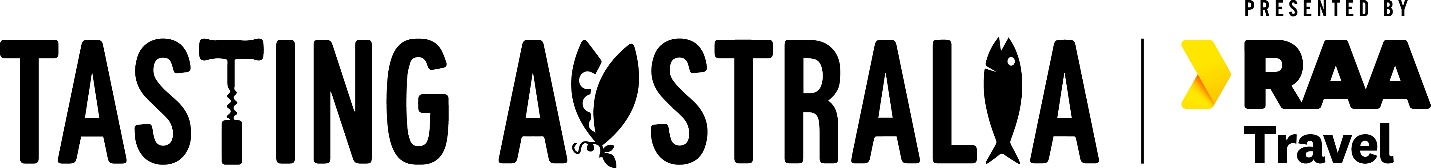 Dated: 11 March 2022Hon Steven Marshall MPPremier of South AustraliaMap of Controlled Area for 2022 Tasting Australia presented by RAA Travel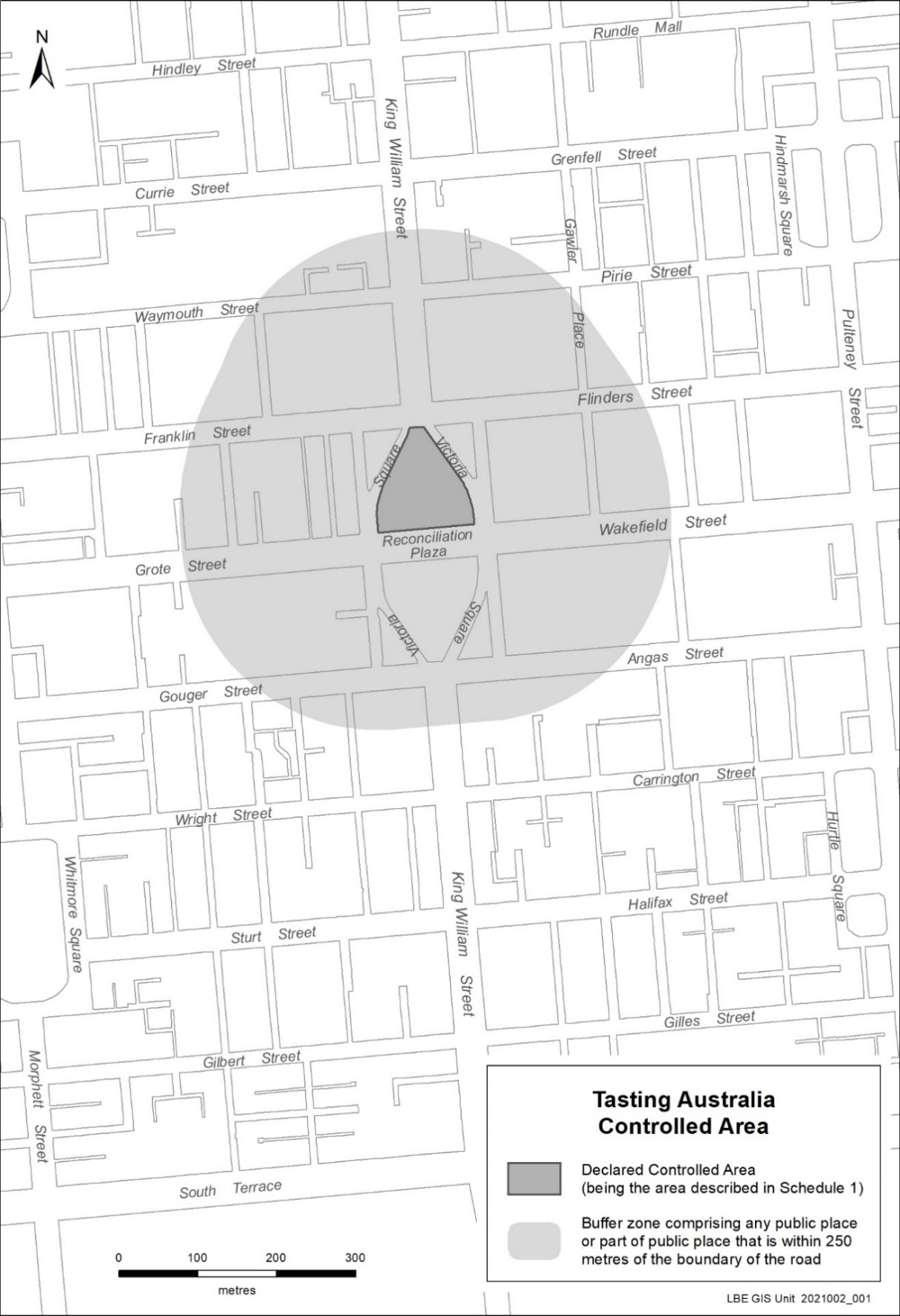 Mental Health Act 2009Authorised Mental Health ProfessionalsNOTICE is hereby given in accordance with Section 94(1) of the Mental Health Act 2009, that the Chief Psychiatrist has determined the following persons as Authorised Mental Health Professional:Ingrid CotherElizabeth BuckPasqualino VartuliMatthew StevensLouise HannA person’s determination as an Authorised Mental Health Professional expires three years after the commencement date.Dated: 17 March 2022Dr J BrayleyChief PsychiatristPetroleum and Geothermal Energy Act 2000Application for Grant of Associated Activities Licence AAL 298Pursuant to section 65(6) of the Petroleum and Geothermal Energy Act 2000 and delegation dated 29 June 2018, notice is hereby given that an application for the grant of an associated activities licence over the area described below has been received from: Santos LimitedDelhi Petroleum Pty LtdBeach Energy (Operations) LimitedVamgas Pty LtdSantos (NARNL Cooper) Pty LtdBridge Oil Developments Pty LtdAlliance Petroleum Australia Pty LtdBasin Oil Pty LtdReef Oil Pty LtdSantos Petroleum Pty LtdSantos (BOL) Pty LtdThe application will be determined on or after 15 April 2022.Description of application areaAll that part of the State of South Australia, bounded as follows:All coordinates MGA2020, Zone 54AREA: 3.515 square kilometres approximatelyDated: 15 March 2022Barry A. GoldsteinExecutive DirectorEnergy Resources DivisionDepartment for Energy and MiningDelegate of the Minister for Energy and MiningPetroleum and Geothermal Energy Act 2000Suspension of Petroleum Retention Licences PRLs 231, 232, 233 and 237Pursuant to section 90 of the Petroleum and Geothermal Energy Act 2000, notice is hereby given that the abovementioned Petroleum Retention Licences have been suspended for the period from 10 January 2022 to 9 January 2023 inclusive, pursuant to delegated powers dated 29 June 2018.PRLs 231, 232, 233 and 237 will now expire on 17 January 2025Dated: 9 March 2022Nick PanagopoulosA/Executive DirectorEnergy Resources DivisionDepartment for Energy and MiningDelegate of the Minister for Energy and MiningPlanning, Development and Infrastructure Act 2016Section 76Amendment to the Planning and Design CodePreambleIt is necessary to amend the Planning and Design Code (the Code) in operation at 3 March 2022 (Version 2022.4) in order to make changes:of form relating to the Code’s spatial layers and their relationship with land parcels. NOTE: There are no changes to the application of zone, subzone or overlay boundaries and their relationship with affected parcels or the intent of policy application as a result of this amendment. to correct an error with regards to the spatial application of the Minimum Frontage Technical and Numeric Variation (TNV) in the areas of Daw Park and Melrose Park.Pursuant to section 76 of the Planning, Development and Infrastructure Act 2016 (the Act), I hereby amend the Code in order to make changes of form (without altering the effect of underlying policy) and correct errors as follows:Undertake minor alterations to the geometry of the spatial layers and data in the Code to maintain the current relationship between the parcel boundaries and Code data as a result of the following:New plans of division deposited in the Land Titles Office between 23 February 2021 and 8 March 2022 affecting the following spatial and data layers in the Code:Zones and subzonesTechnical and Numeric VariationsBuilding Heights (Levels)Building Heights (Metres)Concept PlanFinished Ground and Floor LevelsInterface HeightMinimum Dwelling Allotment SizeMinimum FrontageMinimum Site AreaOverlaysAffordable HousingCoastal AreasDwelling ExcisionEnvironment and Food Production AreaFuture Road WideningHazard (Bushfire - High Risk)Hazard (Bushfire - Medium Risk)Hazard (Bushfire - General Risk)Hazard (Bushfire - Urban Interface)Hazard (Bushfire - Regional)Hazard (Bushfire - Outback)Heritage AdjacencyLocal Heritage PlaceNoise and Air EmissionsState Heritage PlaceStormwater ManagementUrban Tree CanopyImproved spatial data for existing land parcels in the following locations (as described in Column A) that affect data layers in the Code (as shown in Column B):Amending the Minimum Frontage Technical and Numeric Variation (TNV) spatial layer in the areas of Daw Park and Melrose Park by replacing the current TNV values in the ‘area affected’ identified in both Figures 1 and 2 with the following new TNV values ‘DD – 15, SD – 12, RD – 8, GD – 12, RF – 18’.Figure 1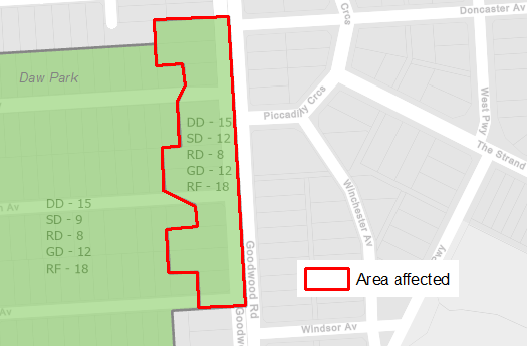 Figure 2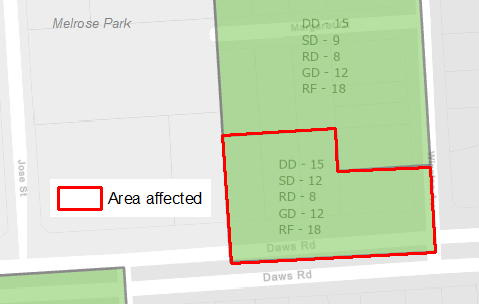 In Part 13 of the Code – Table of Amendments, update the publication date, Code version number, amendment type and summary of amendments within the ‘Table of Planning and Design Code Amendments’ to reflect the amendments to the Code as described in this Notice.Pursuant to section 76(5)(a) of the Act, I further specify that the amendments to the Code as described in this Notice will take effect upon the date those amendments are published on the SA planning portal.Dated: 11 March 2022Sally SmithExecutive Director, Planning & Land Use Services,Attorney-General’s DepartmentDelegate of Josh Teague MP, Minister for Planning and Local GovernmentRetail and Commercial Leases Act 1995ExemptionPURSUANT to section 77(2) of the Retail and Commercial Leases Act 1995 (SA) I, Nerissa Kilvert, Acting Small Business Commissioner for the State of South Australia,EXEMPT the Licence to be entered into in or about March 2022 between the Premier of South Australia for and on behalf of the Crown in the right of the State of South Australia and Mercury CX Incorporated trading as the Mercury Cinema in relation to the use from time to time of that portion of land defined as the ‘Licensed Area’ in the Licence which is to be entered into, being a portion of the courtyard area in the Lion Arts Centre, situated on the corner of North Terrace and Morphett Street, Adelaide in the said State.  Dated: 10 March 2022Nerissa KilvertActing Small Business CommissionerThe Police Act 1998Authorisation to Conduct Oral Fluid ScreeningI, GRANT STEVENS, Commissioner of Police, do hereby notify that on and from 7 March 2022, the following persons were authorised by the Commissioner of Police to conduct oral fluid screening as defined in and for the purposes of the:The Police Act 1998;Police Regulations 2014;Dated: 7 March 2022Grant StevensCommissioner of PoliceReference: 21/1005THE POLICE ACT 1998Authorisation to Conduct Urine ScreeningI, GRANT STEVENS, Commissioner of Police, do hereby notify that on and from 7 January 2022, the following persons were authorised by the Commissioner of Police to conduct urine screening as defined in and for the purposes of the:The Police Act 1998;Police Regulations 2014;Dated: 7 March 2022Grant StevensCommissioner of PoliceReference: 21/3377Local Government InstrumentsThe Flinders Ranges CouncilMoveable Signs By-law 2022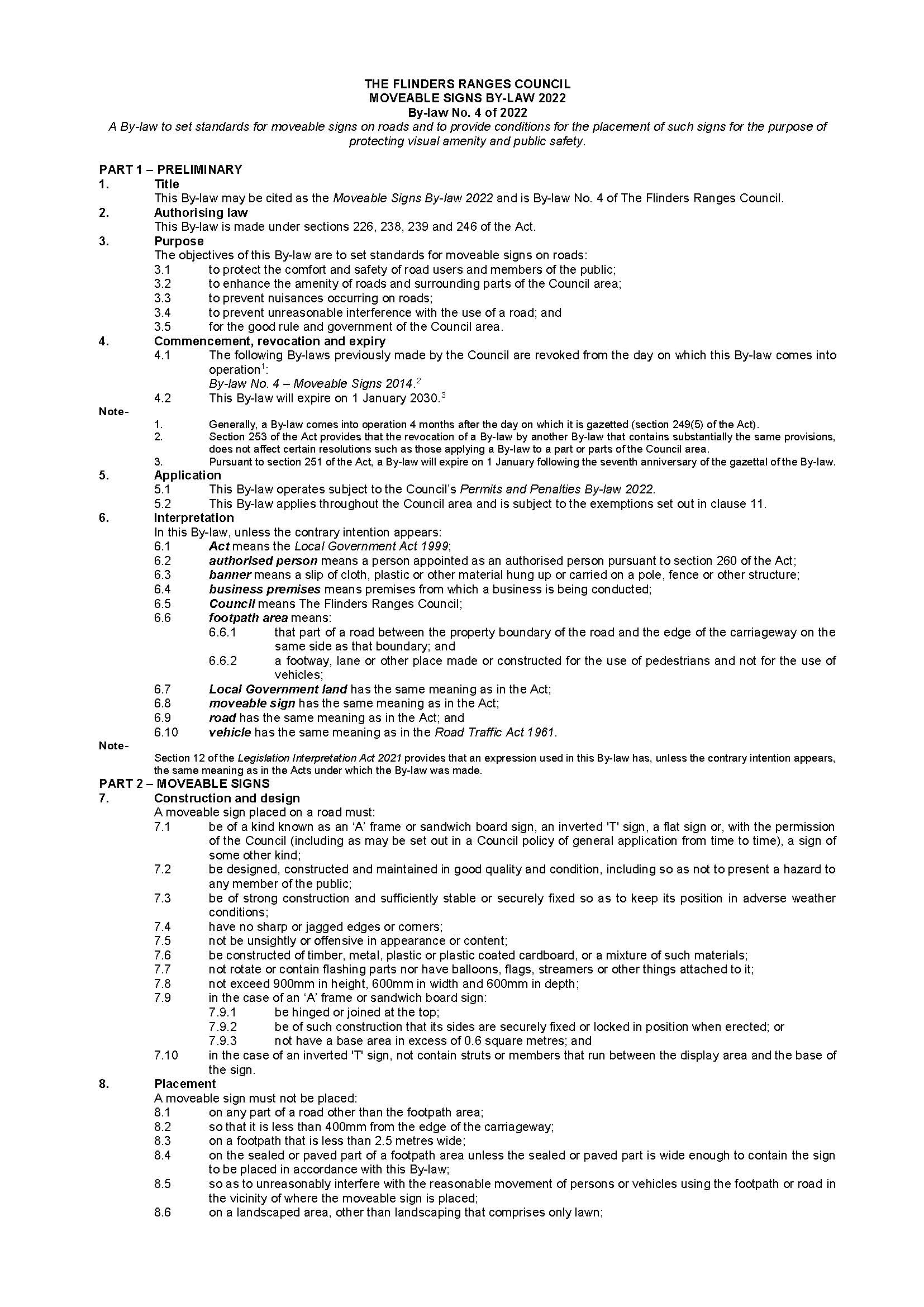 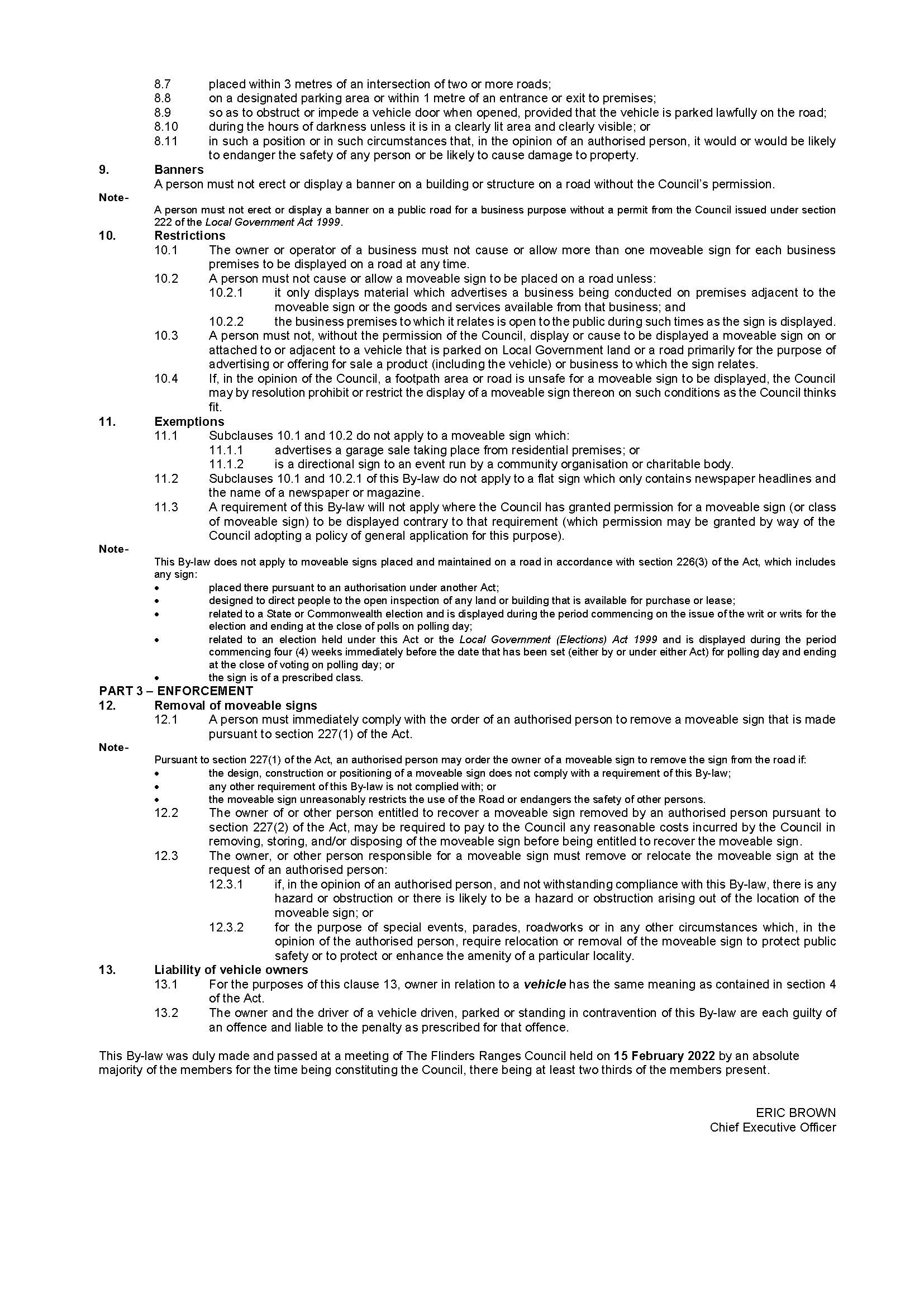 Kangaroo Island CouncilDry Zone for the New Shoots Music Festival on Kangaroo IslandPenneshaw Area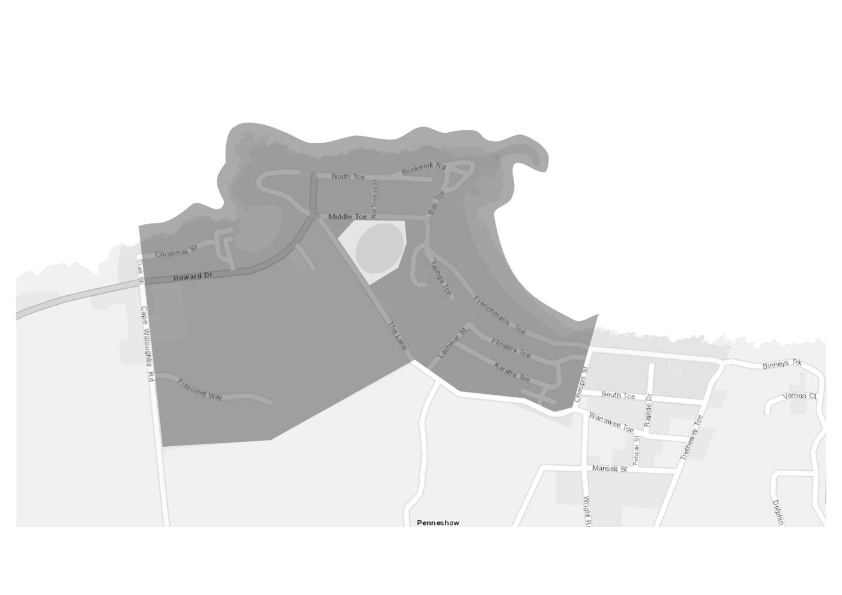 Dated: 15 March 2022Anna OsmanManager Community Engagement & GrantsPublic NoticesNational Electricity LawNotice of Final DeterminationThe Australian Energy Market Commission (AEMC) gives notice under the National Electricity Law as follows:Under s 102, the making of the final determination on the Governance of distributed energy resources technical standards (Ref. ERC0319) proposal.Documents referred to above are available on the AEMC’s website and are available for inspection at the AEMC’s office.Australian Energy Market CommissionLevel 15, 60 Castlereagh StSydney NSW 2000 Telephone: (02) 8296 7800www.aemc.gov.au Dated: 17 March 2022National Energy Retail LawNotice of Final DeterminationThe Australian Energy Market Commission (AEMC) gives notice under the National Energy Retail Law as follows:Under s 259, the making of the final determination on the Governance of distributed energy resources technical standards (Ref. RRC0040) proposal.Documents referred to above are available on the AEMC’s website and are available for inspection at the AEMC’s office.Australian Energy Market CommissionLevel 15, 60 Castlereagh StSydney NSW 2000 Telephone: (02) 8296 7800www.aemc.gov.au Dated: 17 March 2022Trustee Act 1936Public TrusteeEstates of Deceased PersonsIn the matter of the estates of the undermentioned deceased persons:BURRIDGE Beverly late of Leighton Avenue Klemzig Retired Hairdresser who died 28 October 2021FENNER Lindsay Max late of 8 Erin Street Broadview Retired Teacher who died 21 August 2021JONES Stephen James late of 75 Billabong Road Ponde Retired Furniture Removalist who died 02 August 2021LINDBLOM Thomas Raymond late of 150 Adams Road Craigmore of no occupation who died 25 May 2021PARROTT Connie late of 9 Brenchley Grove Kingswood of no occupation who died 23 August 2021TRUNFULL William Lewis late of 12484 Flinders Highway Sheringa of no occupation who died 21 May 2021WAKE Brenton James late of 19A Clydesdale Avenue Glenorchy Tasmania of no occupation who died 12 April 2021WESTOVER Ian George late of 50 Kesters Road Para Hills Retired Instrument Maker who died 22 November 2021Notice is hereby given pursuant to the Trustee Act 1936, the Inheritance (Family Provision) Act 1972 and the Family Relationships Act 1975 that all creditors, beneficiaries, and other persons having claims against the said estates are required to send, in writing, to the office of Public Trustee at GPO Box 1338, Adelaide, 5001, full particulars and proof of such claims, on or before the 15 April 2022 otherwise they will be excluded from the distribution of the said estate; and notice is also hereby given that all persons indebted to the said estates are required to pay the amount of their debts to the Public Trustee or proceedings will be taken for the recovery thereof; and all persons having any property belonging to the said estates are forthwith to deliver same to the Public Trustee.Dated: 17 March 2022N. S. RantanenPublic TrusteeNotice SubmissionThe South Australian Government Gazette is published each Thursday afternoon.Notices must be emailed by 4 p.m. Tuesday, the week of publication.Submissions are formatted per the gazette style and a proof will be supplied prior to publication, along with a quote if applicable. Please allow one day for processing notices.Alterations to the proof must be returned by 4 p.m. Wednesday.Gazette notices must be submitted as Word files, in the following format:	Title—the governing legislation	Subtitle—a summary of the notice content	Body—structured text, which can include numbered lists, tables, and images	Date—day, month, and year of authorisation	Signature block—name, role, and department/organisation authorising the noticePlease provide the following information in your email:	Date of intended publication	Contact details of the person responsible for the notice content	Name and organisation to be charged for the publication—Local Council and Public notices only	Purchase order, if required—Local Council and Public notices onlyEmail:	governmentgazettesa@sa.gov.auPhone:	(08) 7109 7760Website:	www.governmentgazette.sa.gov.auAll instruments appearing in this gazette are to be considered official, and obeyed as suchPrinted and published weekly by authority of S. Smith, Government Printer, South Australia$8.00 per issue (plus postage), $402.00 per annual subscription—GST inclusiveOnline publications: www.governmentgazette.sa.gov.auAddress of PremisesAllotment 
SectionCertificate of Title
Volume Folio7 Esplanade, Sellicks Beach SA 5174 Allotment 180 Deposited Plan 4858 Hundred of WillungaCT5359/43537 Tottenham Court Road, Port Elliot SA 5212 Allotment 91 Filed Plan 162355 Hundred of GoolwaCT5301/57672 Yahl Hall Road, Yahl SA 5291 Allotment 20 Deposited plan 91539 Hundred of Mount GambierCT6111/5182/ 57 Hughes Street, Mile End SA 5031 Allotment 1 Filed Plan 111994 Hundred of AdelaideCT5201/810Lot 1797 The Esplanade, Middle Beach SA 5501  Allotment 1797 Deposited Plan 55427 Hundred of Port GawlerCT5929/2927 Vinall Road, Modbury SA 5092 Allotment 131 Deposited Plan 7533 Hundred YatalaCT5186/301447772.34mE	6887314.81mN447782.46mE	6887358.63mN447879.90mE	6887336.15mN447869.79mE	6887292.32mN448060.32mE	6887248.32mN448453.63mE	6887128.08mN448453.84mE	6887128.77mN448492.09mE	6887117.08mN448491.89mE	6887116.38mN448781.42mE	6887027.86mN449077.36mE	6886975.68mN449077.48mE	6886976.40mN449116.88mE	6886969.45mN449116.75mE	6886968.73mN449997.51mE	6886813.43mN451186.69mE	6886549.80mN451186.85mE	6886550.51mN451225.90mE	6886541.85mN451225.75mE	6886541.14mN451542.06mE	6886471.01mN451555.21mE	6886530.32mN451750.47mE	6886487.03mN451737.33mE	6886427.73mN451817.97mE	6886409.85mN452327.46mE	6886320.01mN452666.12mE	6886241.82mN452666.57mE	6886128.83mN452305.51mE	6886212.19mN451796.51mE	6886301.94mN449976.05mE	6886705.53mN448755.69mE	6886920.70mN448031.83mE	6887142.01mN444395.66mE	6887981.49mN443712.06mE	6888177.51mN443048.22mE	6888306.54mN441533.30mE	6888306.54mN441152.66mE	6888299.89mN440772.03mE	6888306.54mN437955.91mE	6888306.54mN431872.53mE	6889489.02mN430965.94mE	6889027.09mN427313.23mE	6889090.85mN426815.15mE	6889116.96mN426316.48mE	6889108.25mN425284.90mE	6889126.26mN424252.01mE	6889096.20mN424081.78mE	6888991.20mN423973.59mE	6888988.05mN423797.54mE	6889082.97mN422378.34mE	6889041.68mN422156.26mE	6889230.24mN422158.03mE	6889394.84mN422138.03mE	6889395.06mN422140.05mE	6889582.39mN422070.39mE	6889582.39mN422070.39mE	6889774.74mN422102.97mE	6889825.89mN422223.02mE	6889825.89mN422223.02mE	6889775.98mN422252.13mE	6889775.66mN422249.21mE	6889503.87mN422269.21mE	6889503.66mN422266.81mE	6889280.68mN422417.34mE	6889152.87mN422767.42mE	6889163.06mN422767.39mE	6889163.78mN422807.37mE	6889164.94mN422807.40mE	6889164.22mN423117.73mE	6889173.25mN423117.71mE	6889173.97mN423157.69mE	6889175.14mN423157.72mE	6889174.41mN423823.81mE	6889193.79mN423999.86mE	6889098.87mN424049.12mE	6889100.30mN424219.34mE	6889205.30mN424717.05mE	6889219.78mN424717.03mE	6889220.51mN424757.01mE	6889221.67mN424757.04mE	6889220.95mN425284.25mE	6889236.28mN426316.48mE	6889218.27mN426817.07mE	6889227.00mN427317.06mE	6889200.80mN427818.38mE	6889192.05mN427818.39mE	6889192.77mN427858.38mE	6889192.07mN427858.38mE	6889191.35mN430940.44mE	6889137.55mN431856.35mE	6889604.23mN435547.24mE	6888886.79mN435547.37mE	6888887.50mN435586.64mE	6888879.87mN435586.50mE	6888879.16mN435645.40mE	6888867.72mN435645.54mE	6888868.43mN435684.80mE	6888860.80mN435684.66mE	6888860.08mN435939.89mE	6888810.47mN435940.02mE	6888811.19mN435979.29mE	6888803.55mN435979.15mE	6888802.84mN436126.39mE	6888774.22mN436126.53mE	6888774.94mN436165.80mE	6888767.30mN436165.66mE	6888766.59mN436234.37mE	6888753.23mN436234.51mE	6888753.94mN436273.78mE	6888746.31mN436273.64mE	6888745.60mN436332.54mE	6888734.15mN436332.67mE	6888734.86mN436371.94mE	6888727.23mN436371.80mE	6888726.52mN436430.70mE	6888715.07mN436430.84mE	6888715.78mN436470.10mE	6888708.15mN436469.96mE	6888707.44mN436920.43mE	6888619.88mN436920.56mE	6888620.59mN436962.00mE	6888612.53mN436961.87mE	6888611.82mN437263.99mE	6888553.09mN437264.13mE	6888553.80mN437305.57mE	6888545.75mN437305.43mE	6888545.03mN437313.08mE	6888543.55mN437313.21mE	6888544.26mN437354.65mE	6888536.20mN437354.52mE	6888535.49mN437608.65mE	6888486.09mN437608.79mE	6888486.81mN437648.06mE	6888479.18mN437647.92mE	6888478.47mN437966.50mE	6888416.54mN438591.36mE	6888416.54mN438591.36mE	6888417.27mN438631.36mE	6888417.27mN438631.36mE	6888416.54mN438991.36mE	6888416.54mN438991.36mE	6888417.27mN439031.36mE	6888417.27mN439031.36mE	6888416.54mN439491.36mE	6888416.54mN439491.36mE	6888417.27mN439531.37mE	6888417.27mN439531.37mE	6888416.54mN440772.98mE	6888416.54mN441152.65mE	6888409.91mN441532.34mE	6888416.54mN443058.81mE	6888416.54mN443737.76mE	6888284.56mN443791.75mE	6888269.09mN443791.96mE	6888269.78mN443830.41mE	6888258.76mN443830.20mE	6888258.06mN443984.01mE	6888213.96mN443984.21mE	6888214.65mN444022.66mE	6888203.63mN444022.46mE	6888202.93mN444423.21mE	6888088.01mN444754.71mE	6888011.49mN444754.87mE	6888012.19mN444793.85mE	6888003.19mN444793.68mE	6888002.49mN447772.34mE	6887314.81mNLocation (Column A)Layers (Column B)Flinders Ranges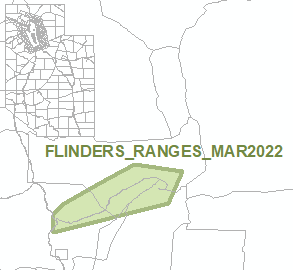 OverlaysKey Outback and Rural RoutesPD NumberOfficer Name7319373893DEBRECINI, KarlaHARMAN, MichaelPD NumberOfficer Name7319373893DEBRECINI, KarlaHARMAN, Michael1—Extent of prohibition1—Extent of prohibitionThe consumption of liquor is prohibited and the possession of liquor is prohibited.2—Period of prohibition2—Period of prohibitionFrom 10am Saturday 2nd April 2022 to 10am Sunday 3rd April 2022.3—Description of area3—Description of areaThe area in and surrounding the Penneshaw oval and shopping precinct as follows: From the western boundary of Cape Willoughby Road and along the foreshore area to Cheopis Street in the east and with Mary Seymour Lane and the Penneshaw Golf Course forming the southern perimeter.